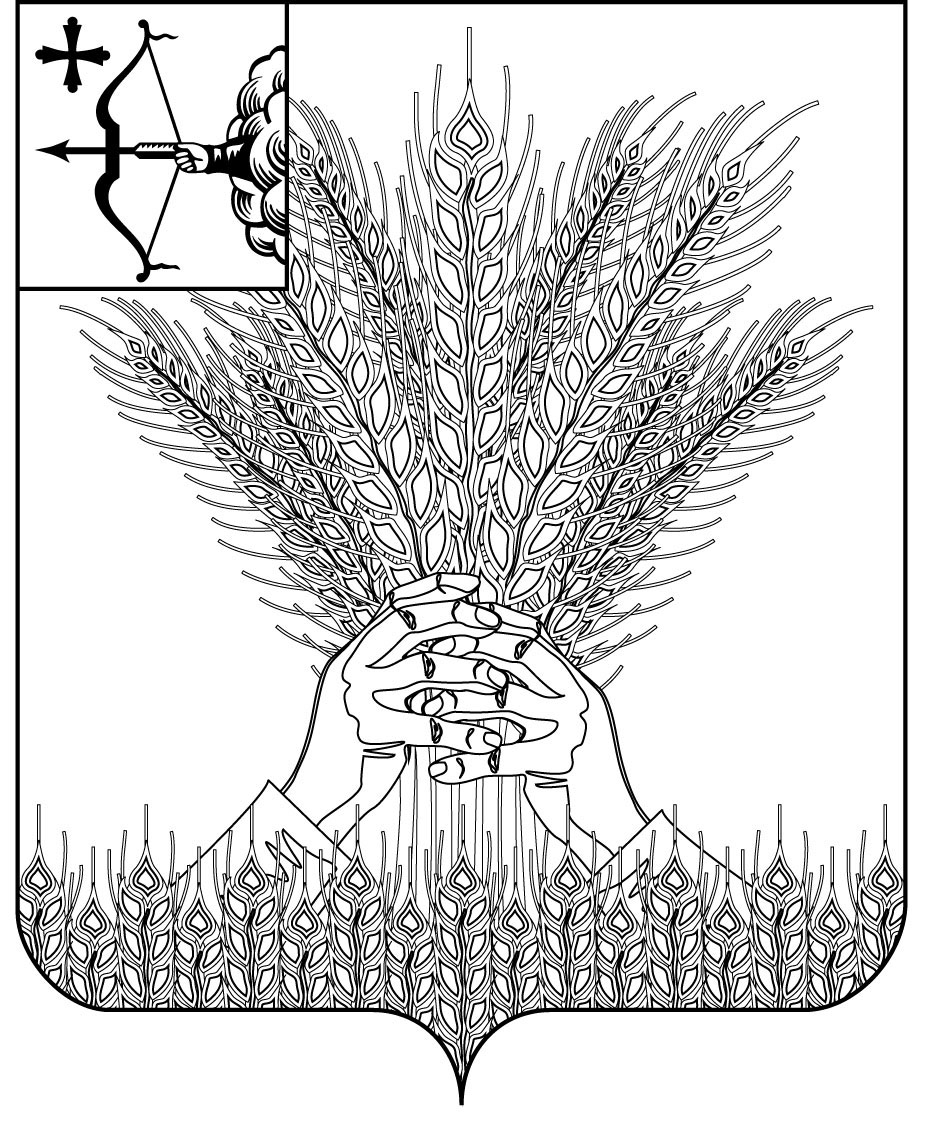 РОССИЙСКАЯ ФЕДЕРАЦИЯ

ДУМА КИКНУРСКОГО МУНИЦИПАЛЬНОГО ОКРУГА
КИРОВСКОЙ ОБЛАСТИпервого созывРЕШЕНИЕ                             26.03.2024                                                                                       № 38-306пгт КикнурО внесении изменений в решение Думы Кикнурскогомуниципального округа Кировской области от 16.12.2020 № 6-64В целях реализации положений абзацев 1 и 2 статьи 3, статьи 192 Трудового кодекса Российской Федерации, Дума Кикнурского муниципального округа РЕШИЛА:1. Внести в Положение об оплате труда муниципальных служащих Финансового управления администрации Кикнурского муниципального округа Кировской области, утвержденное решением Думы Кикнурского муниципального округа от 16.12.2020 № 6-64 (далее - Положение), следующие изменения:1.1.Пункты 5.4 и 5.5 раздела 5 Положения исключить.1.2. Пункты 5.6 и 5.7 раздела 5 считать пунктами 5.4 и 5.5 соответственно.1.3. Пункты 7.7 и 7.9 раздела 7 Положения исключить.1.4. Пункты 7.8 - 7.12 раздела 7 считать соответственно пунктами 7.7.-7.10.2. Настоящее решение подлежит опубликованию в Сборнике муниципальных правовых актов органов местного самоуправления муниципального образования Кикнурский муниципальный округ Кировской области и на официальном сайте муниципального образования Кикнурский муниципальный округ Кировской области в информационно-телекоммуникационной сети "Интернет".3. Настоящее решение вступает в силу с момента официального опубликования (обнародования).Председатель Думы Кикнурского муниципального округа   В.Н. Сычев                                       Глава Кикнурского муниципального округа   С.Ю. Галкин